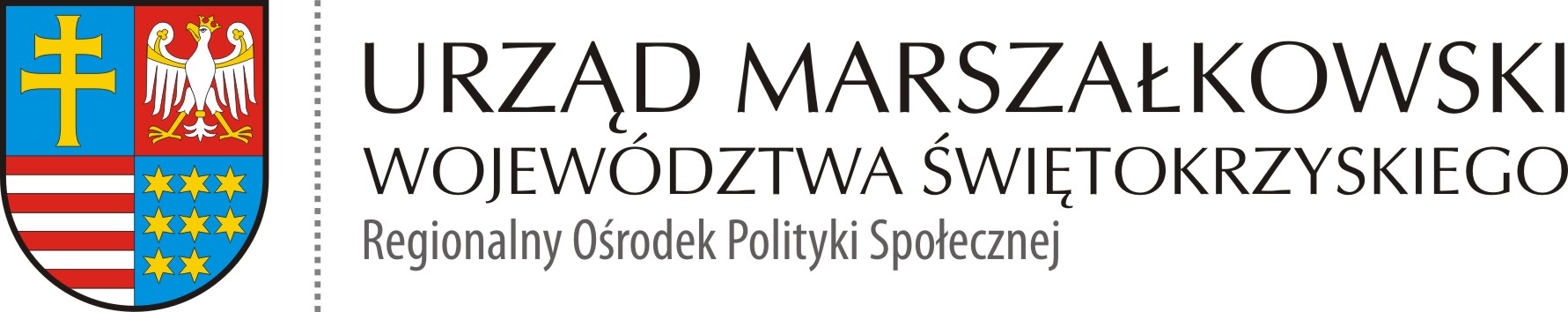 ROPS-II.052.2.6.2021  						            Kielce 22.03.2021 r.Uzupełnienie do protokołu z dnia 10.03.2021 r.z wyłonienia wykonawcy na podstawie zapytania ofertowego z dnia 24.02.2021 r. zamieszczonego na stronie Biuletynu Informacji Publicznej Urzędu Marszałkowskiego Województwa Świętokrzyskiego w Kielcach w dniu 24.02.2021 r. dotyczącego: Zakupu i dostawy środków i sprzętu ochrony osobistej w ramach projektu pn. „Liderzy kooperacji” część 2 ROPS-II.052.2.6.2021W odpowiedzi na zapytanie z dnia 22.02.2021 r. w wyznaczonym terminie nadsyłania ofert – do dnia 04.03.2021 r, wpłynęłydwie (2) oferty na zakup i dostawę 1 sztuki mobilnej maszyny do popcornu wraz z wózkiem oraz 1 sztuki mobilnej maszyny do waty cukrowej wraz z wózkiem złożone przez:PHU „BMS” Sp. J. Z. Bilecki ul. Staszica 22, 82-500 Kwidzyn Unigastro sp. z o.o., Międzyleska 6c, 50-514 WrocławOceny ofert dokonano wg kryterium:Cena brutto oferty (C)Do realizacji zamówienia wybrano:na zakup i dostawę 1 sztuki mobilnej maszyny do popcornu wraz z wózkiem oraz 1 sztuki mobilnej maszyny do waty cukrowej wraz z wózkiem Unigastro sp. z o.o., Międzyleska 6c, 50-514 WrocławSpo  W wyborze ofert uczestniczyli:						PodpisElżbieta Korus  –Dyrektor		Regionalnego Ośrodka Polityki Społecznej			......………………………Mariusz Brelski – Kierownik		w Regionalnym Ośrodku Polityki Społecznej		………………......………Marzena Bulińska – Główny specjalista		w Regionalnym Ośrodku Polityki Społecznej		………......………………Agnieszka Dzwonek  – Główny specjalista		w Regionalnym Ośrodku Polityki Społecznej		………......………………Kamila Banasińska – Inspektor		w Regionalnym Ośrodku Polityki Społecznej		………......………………rządzający:Marzena Bulińska - ………………. Akceptujący :Mariusz Brelski - ……………….